Volksschule Aigen
VD Dipl.Päd. Veronika Danzmayr-Steinbach
Reinholdgasse 18
5026 Salzburg                                                                                                                                 Salzburg, am 14.04.2021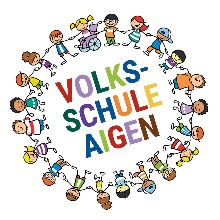 Da der Schulversuch ENGLISCH im Auslaufen ist und im kommenden Schuljahr 2021/22 (voraussichtlich) nur mehr die 3c und 4a Klasse je 1 Stunde bewilligt haben werden, planen wir eine grundsätzliche Veränderung bezüglich der Schulautonomen Stunden.
So soll es Zukunft auch keine „Kreativklassen“ mehr geben.
Statt dessen werden pro Schulstufe je 1 zusätzliche Stunde Unverbindliche Übung „Kreatives Gestalten“ und „Englisch“ angeboten.
Interessierte Schüler*innen können sich pro Jahr für je EINE dieser Stunden (verbindlich!) anmelden. 
Damit wir dieses Angebot entsprechend planen können, ersuche ich Sie bereits jetzt, dafür eine ANMELDUNG zu machen.
Bitte geben Sie untenstehenden Abschnitt bei der/dem Klassenlehrer*in ab.Mit freundlichen Grüßen, VD Dipl.Päd. Veronika Danzmayr-SteinbachNAME des KINDES:_____________________________________ 

Klasse 21/22_____
ANMELDUNG zur Unverbindlichen Übung im Schuljahr 2021/22O ENGLISCHo 1.Klasse (voraussichtlich montags 5.,6.oder 7. Stunde) 
o 2.Klasse (voraussichtlich mittwochs 5.,6.oder 7. Stunde)
o 3.Klasse (voraussichtlich donnerstags 5.,6.oder 7. Stunde)
o 4.Klasse (voraussichtlich freitags 5. Stunde)O KREATIVES GESTALTENo 1.Klasse (voraussichtlich montags 5.,6.oder 7. Stunde) 
o 2.Klasse (voraussichtlich mittwochs 5.,6.oder 7. Stunde)
o 3.Klasse (voraussichtlich donnerstags 5.,6.oder 7. Stunde)
o 4.Klasse (voraussichtlich freitags 5. Stunde)Unterschrift:_______________________________________________